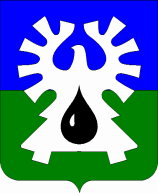 ГОРОДСКОЙ ОКРУГ УРАЙХАНТЫ-МАНСИЙСКОГО АВТОНОМНОГО ОКРУГА - ЮГРЫДУМА ГОРОДА УРАЙРЕШЕНИЕот 15 ноября 2021 года                                                                                   № 18О компенсации председателю Думы города Урай,осуществляющему полномочия на непостоянной основе,расходов, связанных с осуществлениемего деятельностиВ соответствии со статьёй 7 Закона Ханты-Мансийского автономного округа - Югры от 28 декабря 2007 года № 201-оз «О гарантиях осуществления полномочий депутата, члена выборного органа местного самоуправления, выборного должностного лица местного самоуправления в Ханты-Мансийском автономном округе – Югре», пунктом 2 части 3 статьи 43 устава города Урай, Дума города Урай решила:1. Утвердить Положение о компенсации председателю Думы города Урай, осуществляющему полномочия на непостоянной основе, расходов, связанных с осуществлением его деятельности, согласно приложению. 2. Настоящее решение вступает в силу после дня его официального опубликования и распространяется на правоотношения, возникшие с 15 ноября 2021 года.Приложение 1к решению Думы города Урайот 15 ноября 2021 года № 18Положениео компенсации председателю Думы города Урай,осуществляющему полномочия на непостоянной основе,расходов, связанных с осуществлениемего деятельности1. Настоящее Положение определяет случаи, порядок и размеры компенсации председателю Думы города Урай, осуществляющему полномочия на непостоянной основе (далее по тексту - председатель), расходов, связанных с осуществлением его деятельности.2. Компенсация расходов, связанных с осуществлением деятельности, производится за счет средств бюджета города Урай (далее по тексту - бюджет), предусмотренных на содержание Думы города Урай (далее по тексту – Дума).3. Председателю возмещаются за счет средств бюджета расходы, связанные с осуществлением деятельности, в случаях его участия в мероприятиях, проводимых за пределами города Урай (далее по тексту – расходы, связанные со служебными командировками): 1) по вопросам деятельности Думы;2) по вопросам местного значения органов местного самоуправления;3) в рамках межмуниципального сотрудничества, 4) обмена опытом, 5) в составе официальных делегаций, 6) по повышению квалификации, подготовке, переподготовке, участию в семинарах, конференциях, совещаниях; 7) по иным вопросам, относящимся к деятельности Думы.4. Решение о направлении председателя в служебную командировку в случаях, указанных в пункте 3 настоящего Положения, оформляется распоряжением председателя Думы.5. Компенсация расходов, связанных со служебными командировками председателя, осуществляется в порядке и размерах, определённых решением Думы для главы города Урай.6. Председатель вправе по личному заявлению отказаться от компенсаций, предусмотренных настоящим Положением, полностью или частично.7. Ответственность за обоснованность предъявляемых к компенсации расходов и достоверность представляемых документов несет председатель.Председатель Думы города УрайПредседатель Думы города УрайГлава города УрайГлава города УрайА.В. ВеличкоТ.Р.Закирзянов15 ноября 2021 г.15 ноября 2021 г.